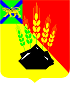 АДМИНИСТРАЦИЯ МИХАЙЛОВСКОГО МУНИЦИПАЛЬНОГО РАЙОНА ПОСТАНОВЛЕНИЕ 
26.03.2020                                          с. Михайловка                                               № 308-паО закрытии образовательных учрежденийМихайловского муниципального района В соответствии с Указом Президента Российской Федерации от 25 марта 2020 года № 206 «Об объявлении в Российской Федерации нерабочих дней», постановлением Губернатора Приморского края от 18 марта 2020 года № 21-пг «О мерах по предотвращению распространения на территории Приморского края новой коронавирусной инфекции (2019-nCoV)», в целях обеспечения санитарно-эпидемиологического благополучия населения Михайловского муниципального района:1. Временно приостановить функционирование всех образовательных учреждений Михайловского муниципального района с 30 марта до 3 апреля 2020 г.2. Управлению по вопросам образования администрации Михайловского муниципального района (Чепала А.Ф.) ознакомить руководителей образовательных учреждений Михайловского района с данным постановлением.3. Муниципальному казенному учреждению «Управление по организационно-техническому обеспечению деятельности администрации Михайловского муниципального района» (Горшков А.П.) разместить данное постановление на официальном сайте администрации Михайловского муниципального района.4. Контроль исполнения данного распоряжения возложить на заместителя главы администрации Михайловского муниципального района Саломай Е.А. Глава Михайловского муниципального района –Глава администрации района                                                                 В.В. Архипов